Name_____________________________________________________________ Period___________What do you know about the plight of coral reefs?Burning fossil fuel increases CO2 in the _______________ and in the ____________.  Increased CO2 in the atmosphere increases the ____________ of the ocean.  Increased CO2 in the ocean decreases the ___________ of the ocean.  Both of these are damaging coral.Reefs are a source of food and income for over _____________ people.What does the ocean control?______________________________________________________What percent of the  Acropora palmate (elkorn coral) present in  1971 remains today?_______________What percent of corals have been lost in Florida? ____________________________________In the last 30 years, we have lost ___________ of the world’s corals.A coral individual is made up of ___________________ of polyps.  Each polyp is a circular ________________ surrounded by ______________.Inside coral there are small ______________ that act as food factories.  The coral animal grows over the skeleton and depositing the skeleton underneath it.They _______________________ during the day and ___________________ at night.Coral are foundation species because ___________________________________________How did Airport Reef in American Samoa change over six months? ________________________When did this phenomena start? ______________What happened to the coral when water temperature was raised by 2 degrees Celsius? ___________When temperature increased the ability of the algae to photosynthesize and feed the animal host is _______________.The coral get rid of the “plants”/algae and leave behind__________________You know the coral has died when you see ___________________________ growing on it.What has been happening to the oceans temperatures compared to the average temperature? ________________________The first global scale bleaching occurred in? ________________________How long until the second global scale bleaching? ________________________How long until the third global scale bleaching? __________________________Don’t you love the Coral Nerd’s passion!!_______________The more complex a structure (or environment/habitat) the more __________________ can potentially live there.About ________ percent of all marine life relies on coral reefs.Half a billion to a billion people rely on coral reefs for their main __________________________So far 2 drugs from corals have been used for ______________________________.What is the largest structure ever made by life on earth? _______________________________Coral bleaching is directly attributable to __________________________________.Cores from coral can show us that what we see now is not a _____________________________The bleaching of the coral is caused by climate change which is caused by _________________ Most of the extra heat trapped by greenhouse gases has been transferred to the ____________.When oil, gas and coal are burned ________________ goes into the atmosphere.Carbon dioxide has the property that it is able to ____________________Given average estimations of temperature increases what is the prognosis for coral? __________ _____________________________________________________________Do we need reefs? ___________________________ Do we need forests? ________________ Should I even ask this? Be prepared to answer this is specific ways on your AP exam.Should the world care about what for your grandchildren will be a thing of the past?_________ Why or why not? ________________________________________________________________Is there any stopping a dystopian future for humanity? ________________________________________ of the Great Barrier Reef died in 2016.How does bleaching make our planet seem small and our effects huge? __________________  ____________________________________________________________________________Have the reefs reached a tipping point?___ What evidence is there for this? ______________ Based on current trends in how many years will most of the corals be killed? ____________ Do you agree “all kids are born scientists”?  Did you lose your curiosity?  When and how/why did you lose it?  Or how did you keep it? ____________________________________How can we reduce the trajectory of climate change? ________________________________ How __________________________________________________________________________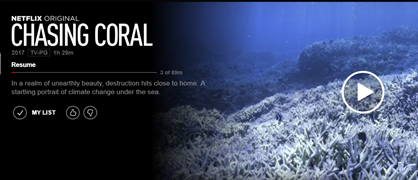 Chasing Coral Documentary Netflix 2017  (1:29)